 Здравствуйте, меня зовут Алексеев Сергей, я ученик 10 класса. Я хотел бы рассказать о нашем визите в республику Беларусь. Мы отправлялись туда в конце сентября на четыре дня. Я был в Беларуси в прошлом году по этой же программе, в прошлом году у нас была ещё поездка в Польшу, но мы так и не увидели главного города республики Беларусь, а именно город Минск. В этом году нам получилось увидеть столицу республики в первый же день, когда мы приехали. Нас встретил учитель Ирина Дмитриевна из Гродненской   гимназии №1 им. Е. Ф. Карского. Мы начали свою экскурсию по городу с просмотра главной, крупнейшей площади Беларуси, которая называется ”Площадь Независимости”. Я остался под впечатлением от государственного музея истории великой Отечественной войны, это самый крупный военный музей, который я видел своими глазами, ту атмосферу не передать словами.   Мы смогли посетить “остров слёз” или “остров мужества и скорби”. Данный остров был  посвящён белорусским воинам-интернационалистам, павшим в Афганистане. Самым интересным оказалась Национальная библиотека Беларуси. С первого взгляда я не поверил, что это библиотека, я подумал, что это просто какая-нибудь современная постройка. Нам рассказывали и показывали всё то, что находится внутри. Когда мы поднялись на смотровую площадку, которая находится на двадцать третьем этаже, можно сойти с ума от красоты, которую мы увидели, весь город был словно на ладони. Когда мы приехали в Гродно, нас встретили ребята, у которых мы жили остальные три дня. Я знал, у кого я буду жить, я жил у моей подруги, с которой мы познакомились в прошлом году, её зовут Диана. У наших друзей из гродненской гимназии в сентябре отмечается день рождения! Мы попали на 25-летний юбилей! Было организовано множество различных мероприятий, выставок, концертов! Все было интересно и красиво! Ребята, которые учатся в гимназии, провели нам экскурсию по школе, мы побывали в музее Е. Ф. Карского. Затем каждый человек давал своё интервью, было весело слушать характеристику про каждого человека. У нас была пешая экскурсия по городу, мы видели главную площадь Гродно, старый замок, костёл на главной площади и много других красивых мест Гродно.Еще в эту поездку мы посетили литературно-краеведческий музей в Гудевичи. Там мы увидели множество экспонатов народных ремесел Беларуси, картин художников, личные вещи классиков белорусской литературы. Мне понравилось в старой белорусской хате, где сохранен интерьер из прошлых времен. Лично мне получилось сходить в один музей вне программы, я посетил анатомический музей в Гродно. Хочу сказать спасибо моим учителям за то, что всегда были рядом с нами. Отдельное спасибо разработчикам данного проекта, они дали нам возможность посетить другую страну и посмотреть главные достопримечательности, а так же завести новых знакомых. Я не пожалел о том, что поехал туда снова, мне очень понравилось.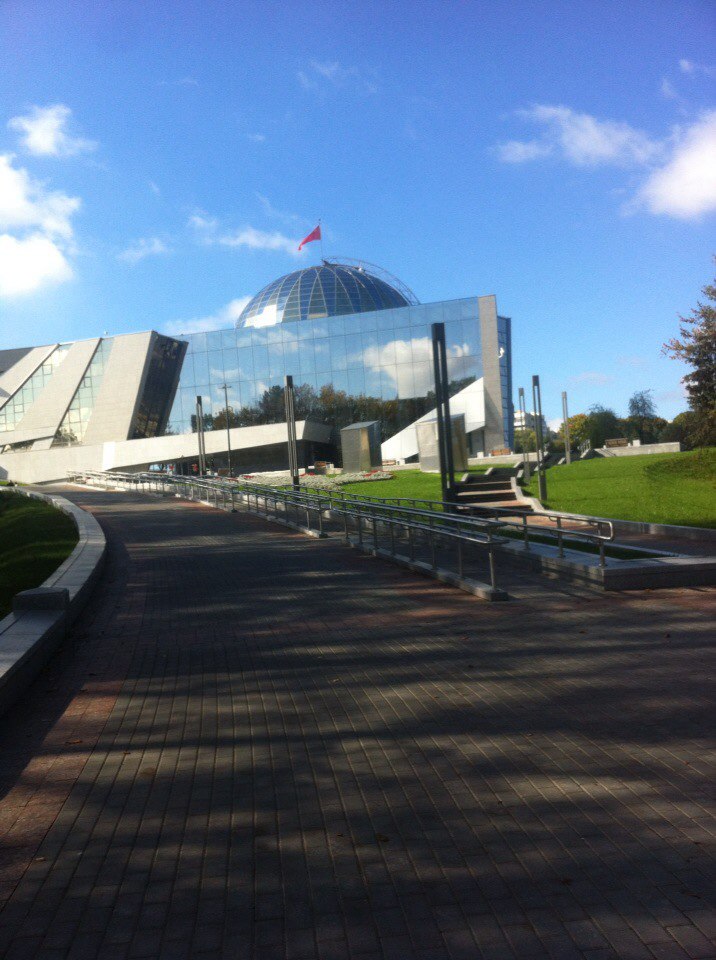 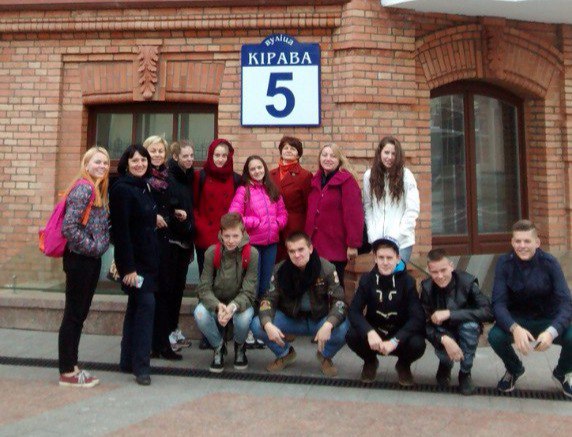 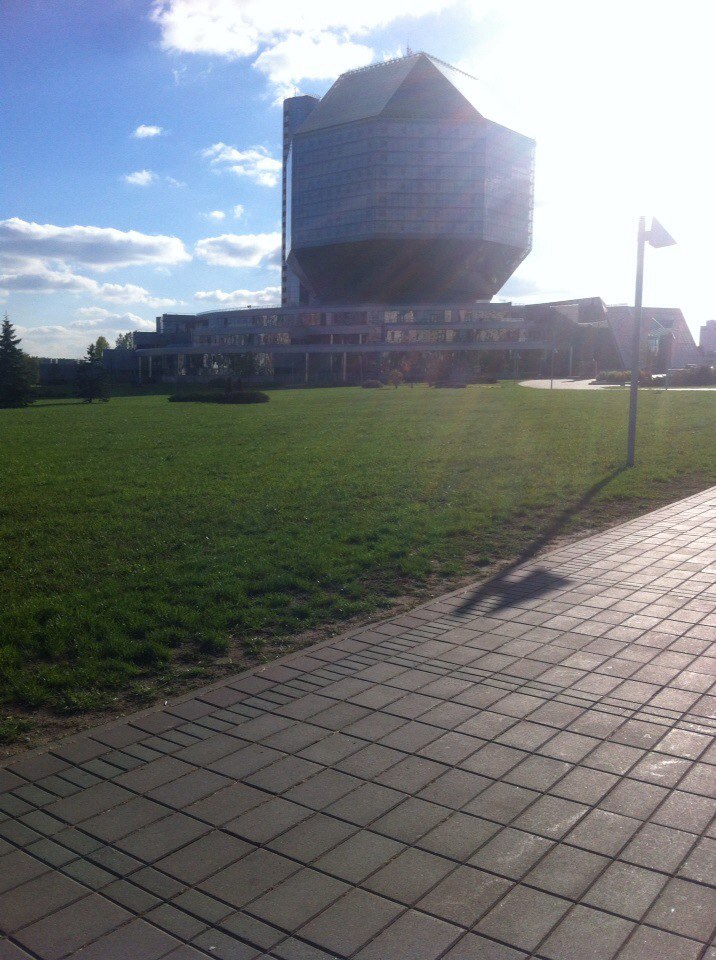 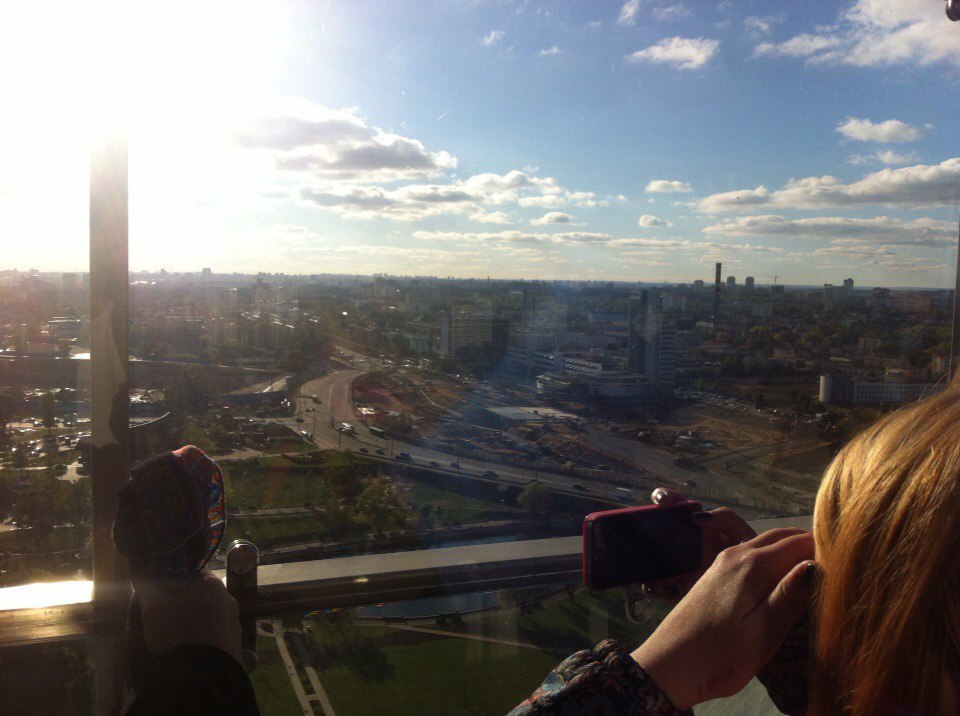 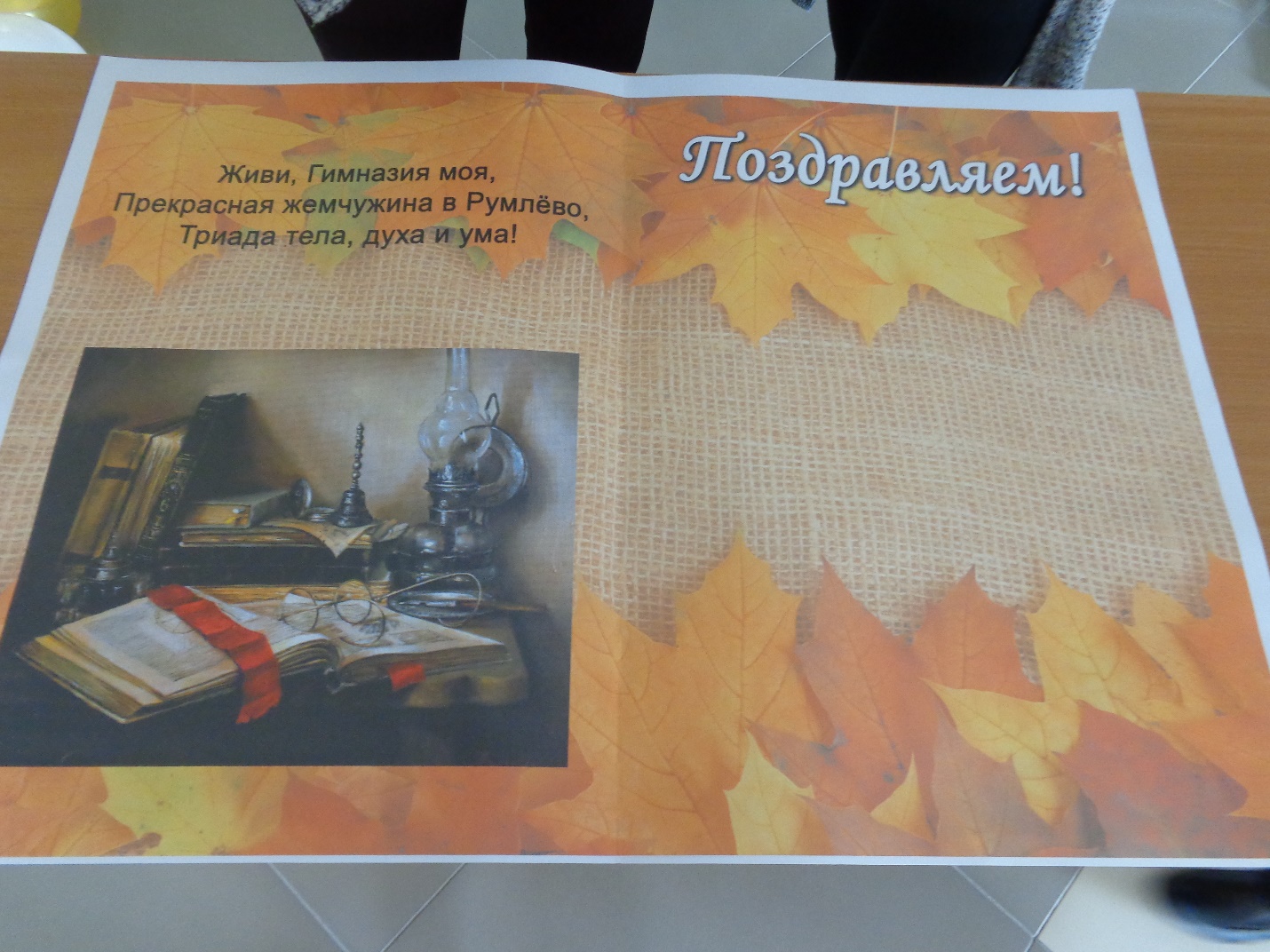 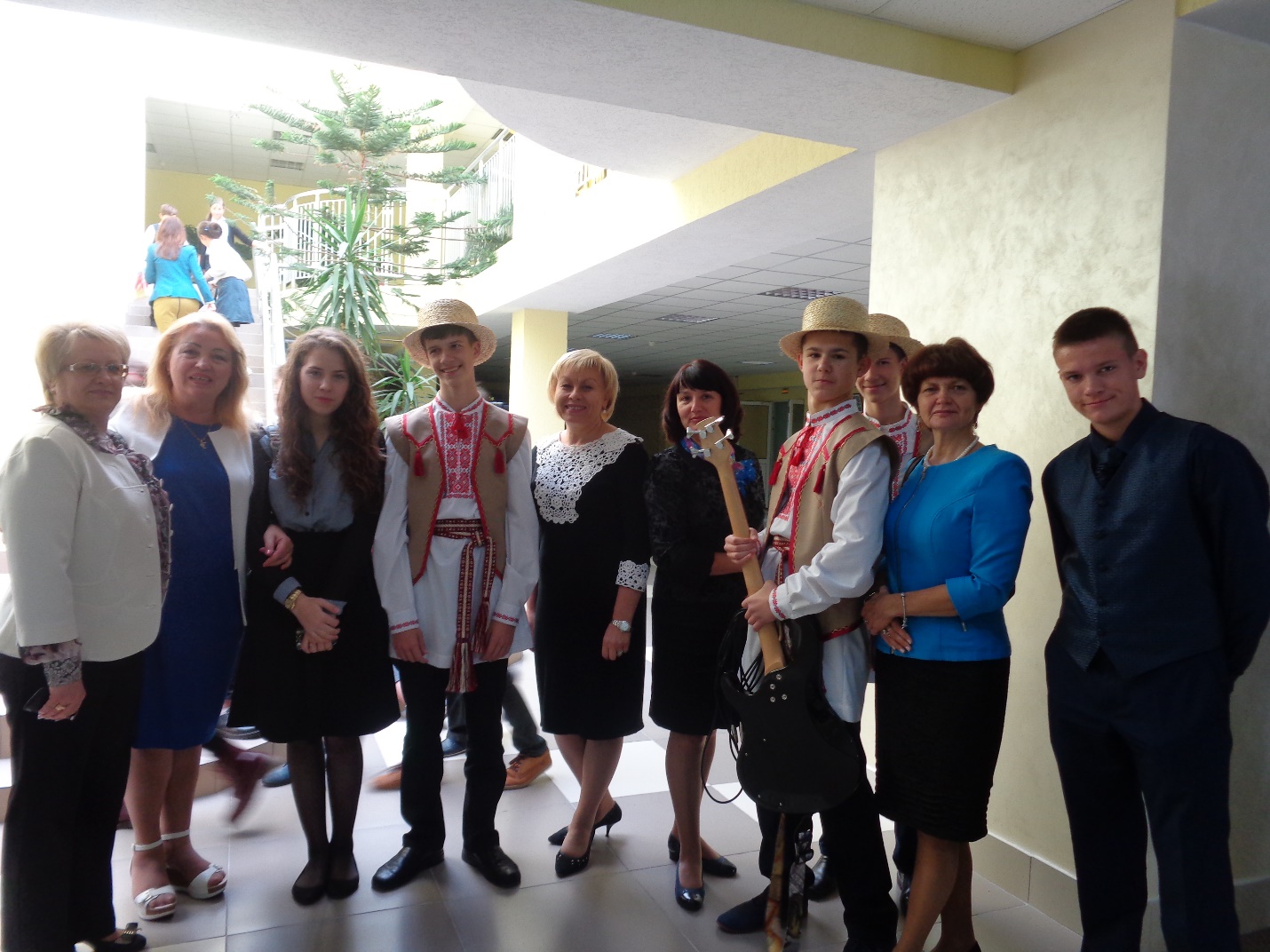 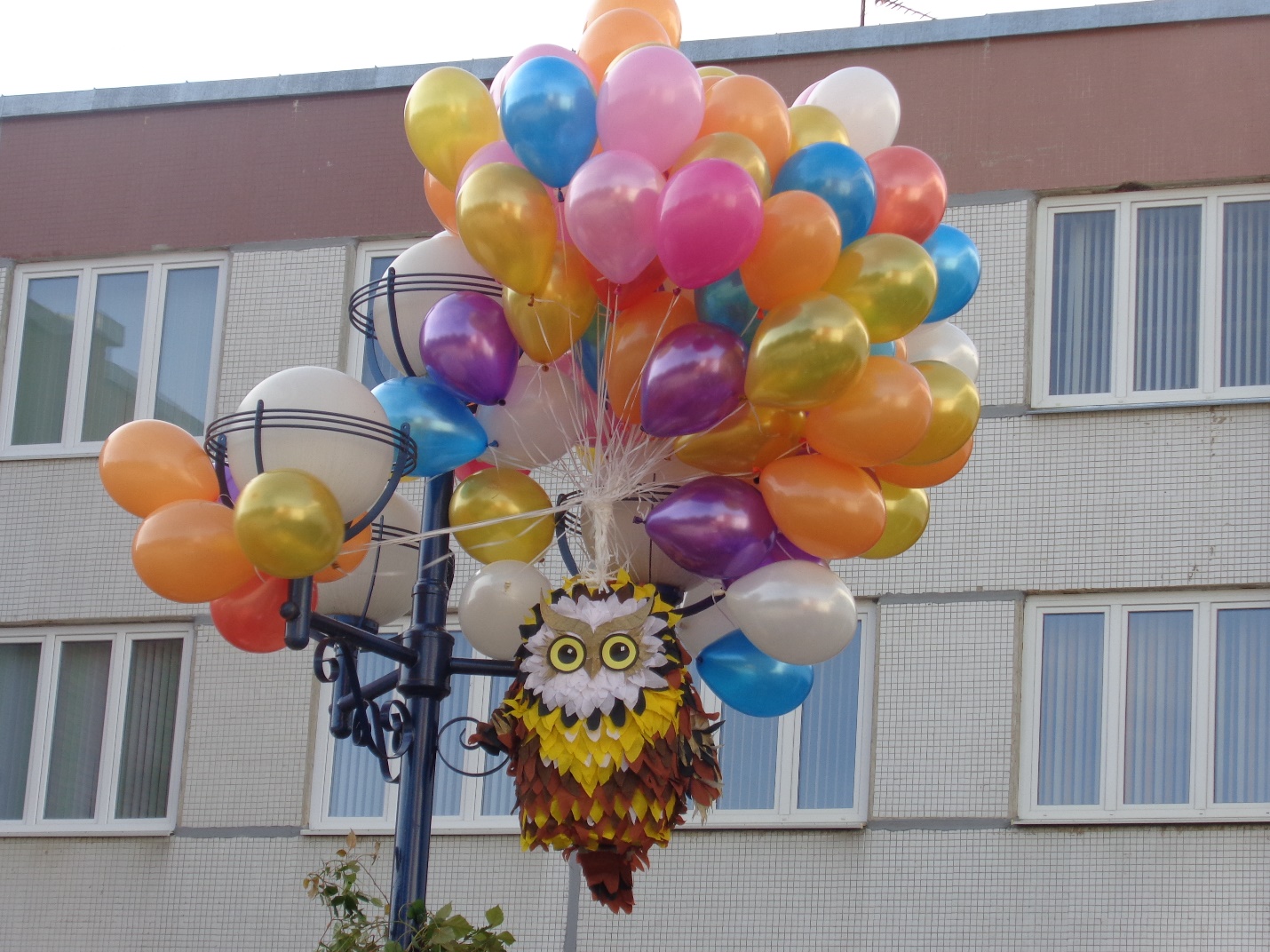 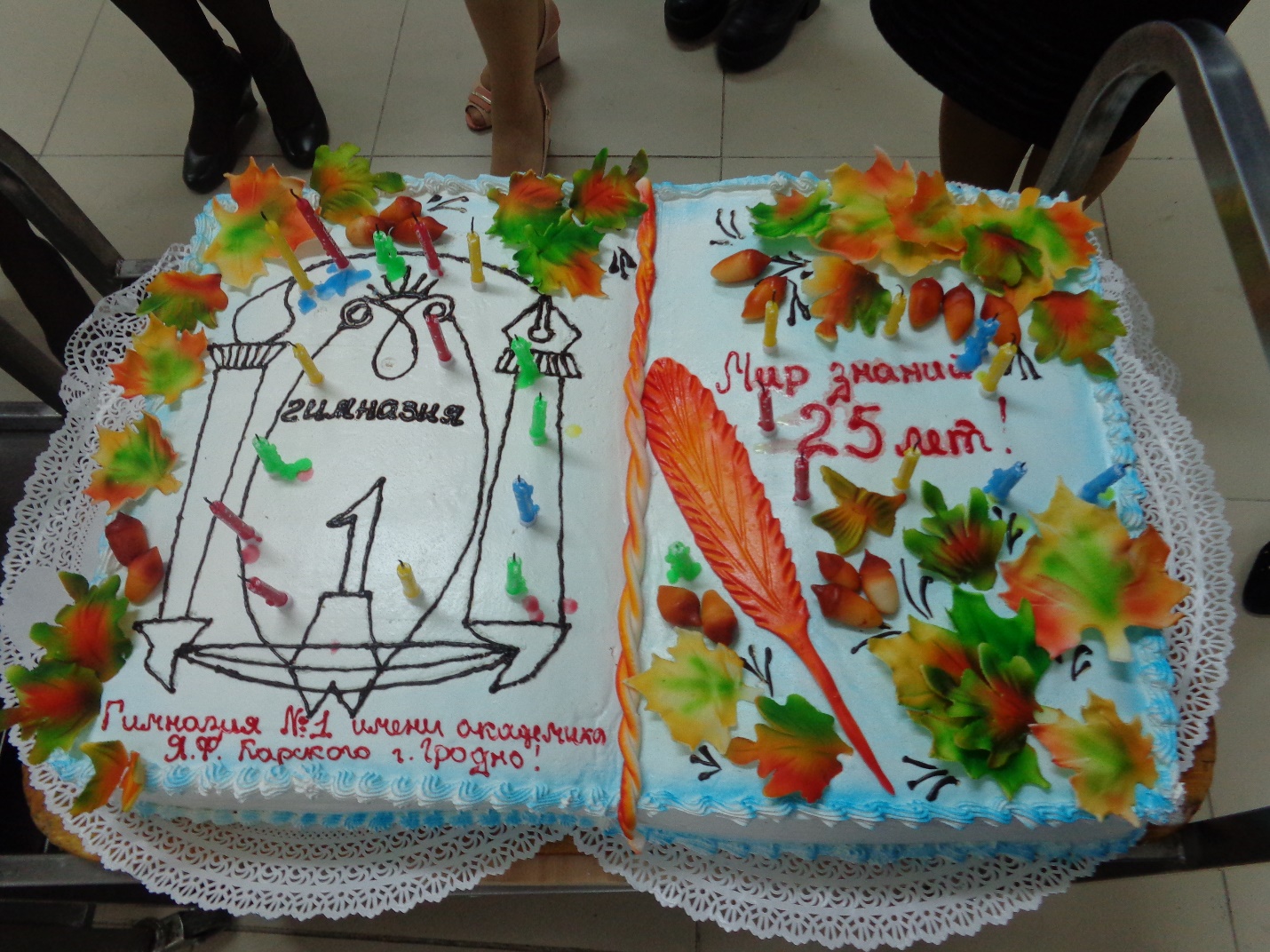 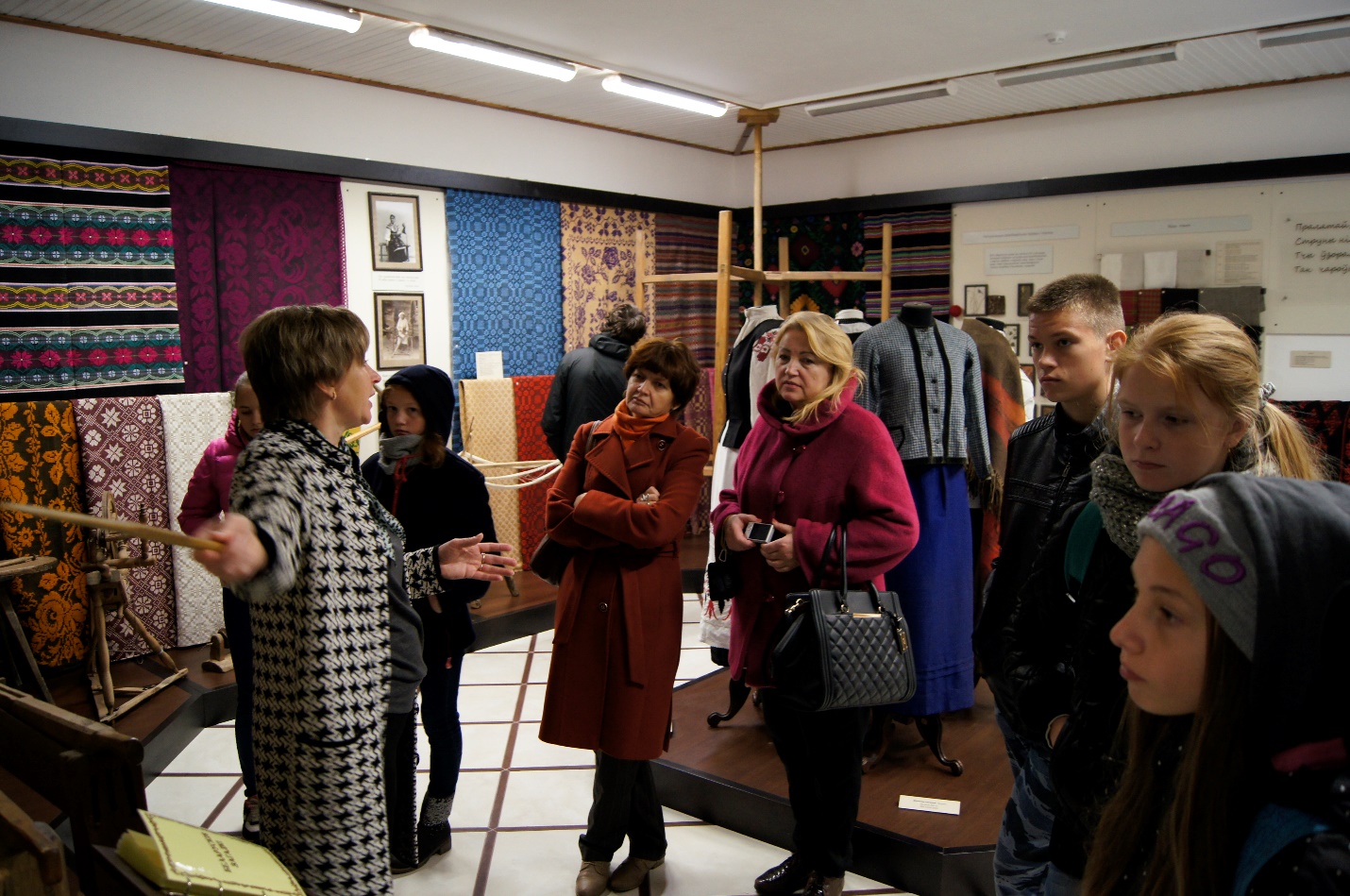 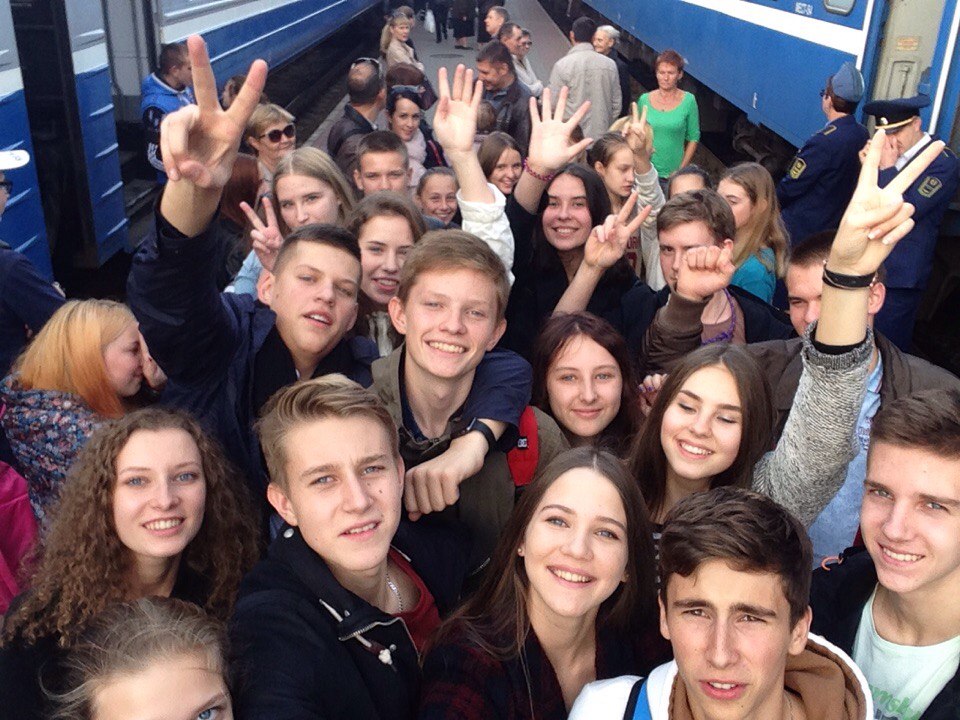 